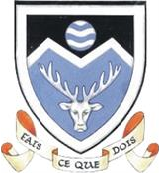 Welcome to Monifieth High School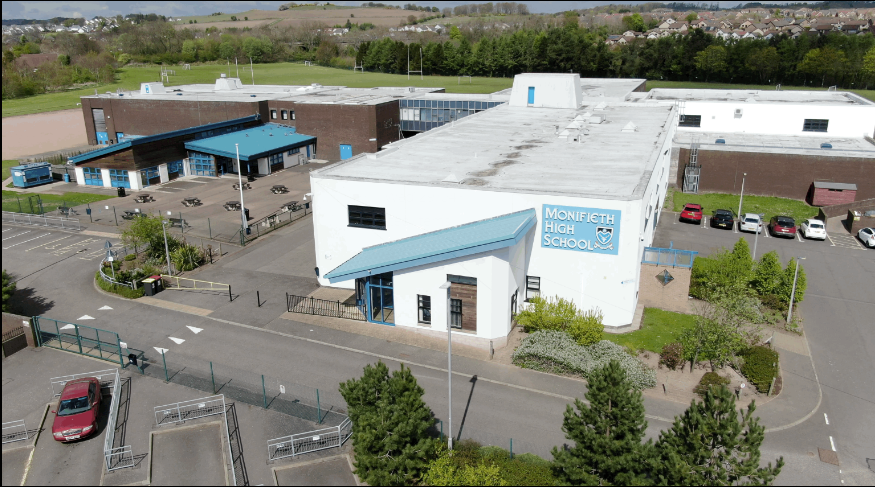 Moving from Primary to Secondary School is an exciting, but sometimes scary time! A new building, new rules, new teachers, new routines and new friends are just some of the changes you will experience but this booklet will help you get used to some of the routines and features of your new school!While we hope the information will be accurate when things return to normal schooling, during this period of COVD 19 some of the information in this booklet will not be what you will experience until we have a relaxation on social distancing and other health and safety regulations. Meet our Senior Leadership Team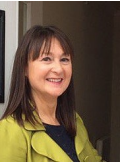          Mrs McInally        Headteacher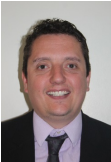 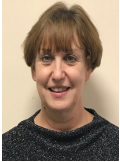 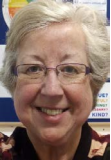 Dr Matthew 				Mrs Ritchie			     Mr Lusby      DHT – Balmossie	                DHT – Dalhousie	            DHT - Panmure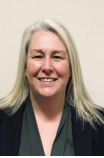             Mrs Smith         School Business ManagerMeet our Pupil Care & Support StaffBalmossie					Dalhousie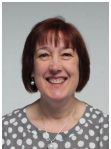 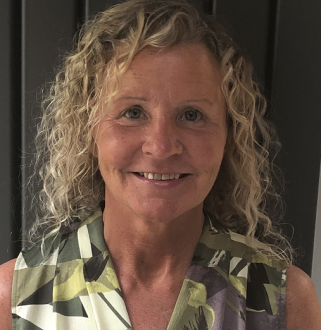 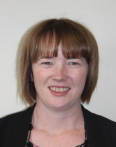 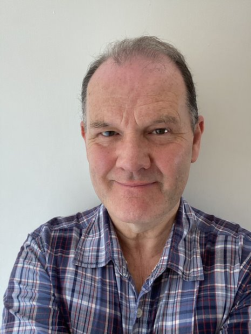    Mrs Welsh		   Mrs Whitfield		      Mr Burns		   Mrs PerryPanmure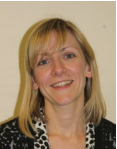 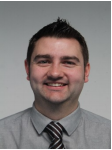 				Mr Tragham		 Miss HerbertAs you can see there are 6 members of our Pupil Care & Support Team.  We will teach you Social Education one period per week where we cover topics such as :-FriendshipBullyingAlcohol & Other DrugsKeeping Yourself SafeCareers EducationOnline SafetyMental Health & Wellbeing and much more.We are here to help if you have any questions or problems in or out of school.  As you move up school we also help you with course choice as well as applying to college, university or jobs.  We are also the point of contact for your parents if they have any queries or questions about your progress at school.HEART TEAM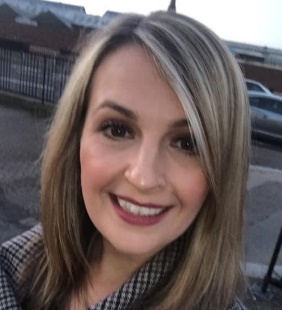 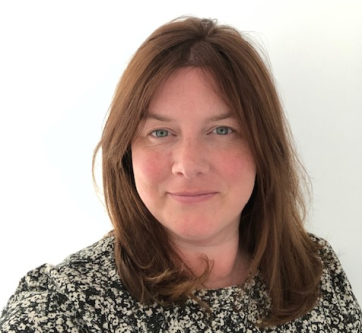    Mrs Anderson				Claire Morrison       PT HEART				Resource WorkerMrs Anderson and Claire Morrison work very closely with your PC&S Team. They are part of our HEART Team.  Our HEART Team want to ensure that all MHS pupils are Healthy, Engaging, Achieving, Relating and Thriving. Mrs Anderson is based in The Hub which is a small classroom near our school office.  Pupils attend there for various reasons as needing a bit of extra support in a subject or just needing some support if you are upset.Claire Morrison is our Resource Worker and she works with pupils who may need support with friendships, relationships and emotional wellbeing.  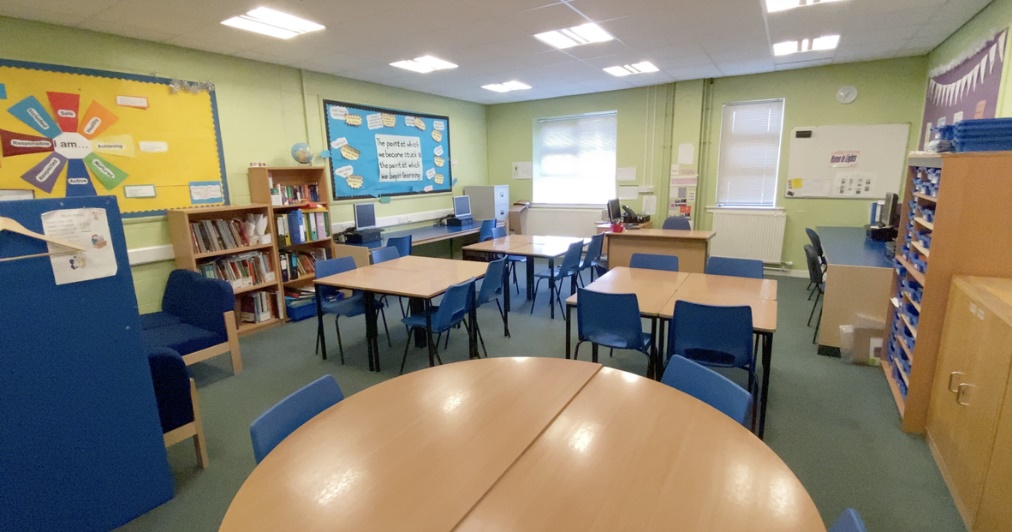 					The Hub classroomAdditional Support Needs (ASN) Department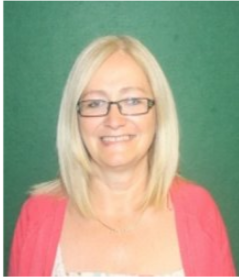 Mrs WainwrightPT ASN 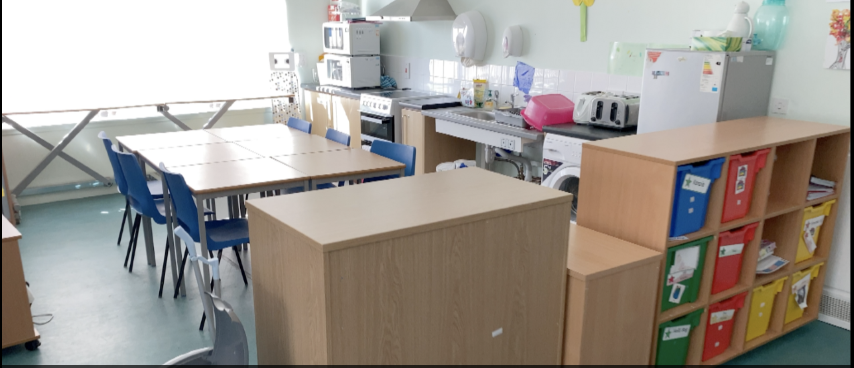 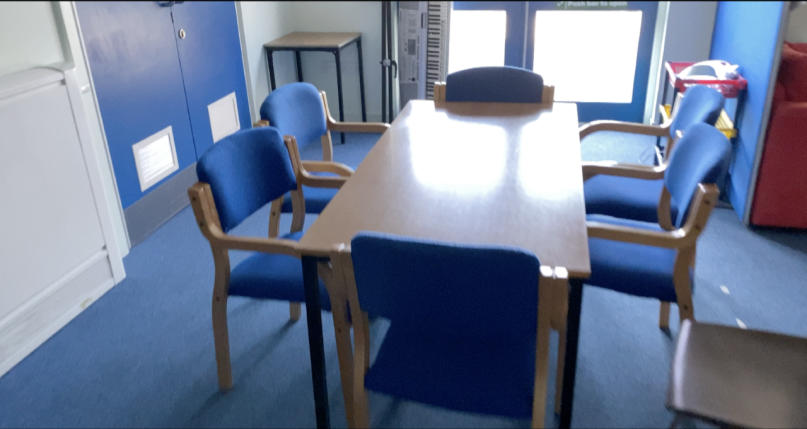 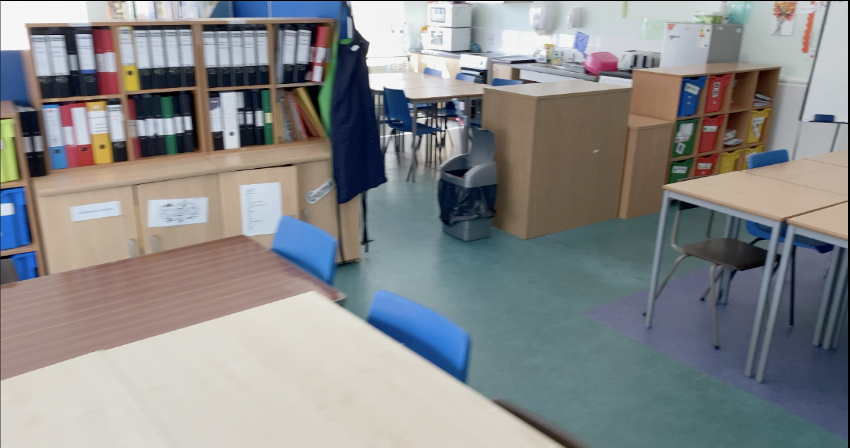 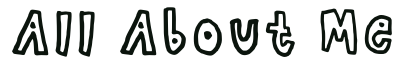 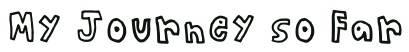 Life is a journey! Think back through primary school and write down your favourite memories or events that have shaped you to become the amazing person you are!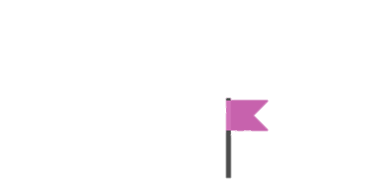 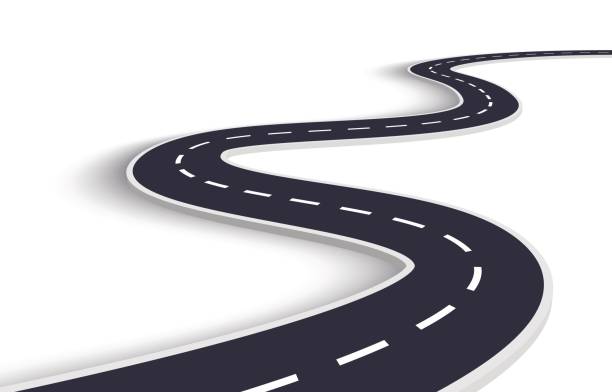 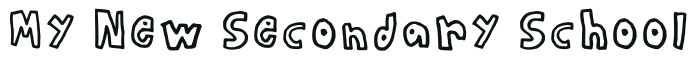 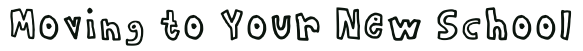 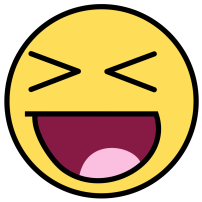 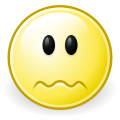 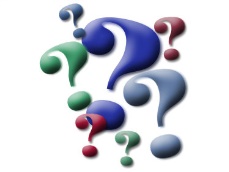 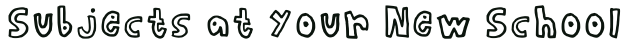 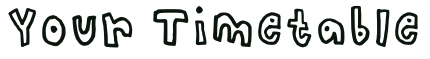 This is an example of an S1 timetable.  Yours will look something like this:-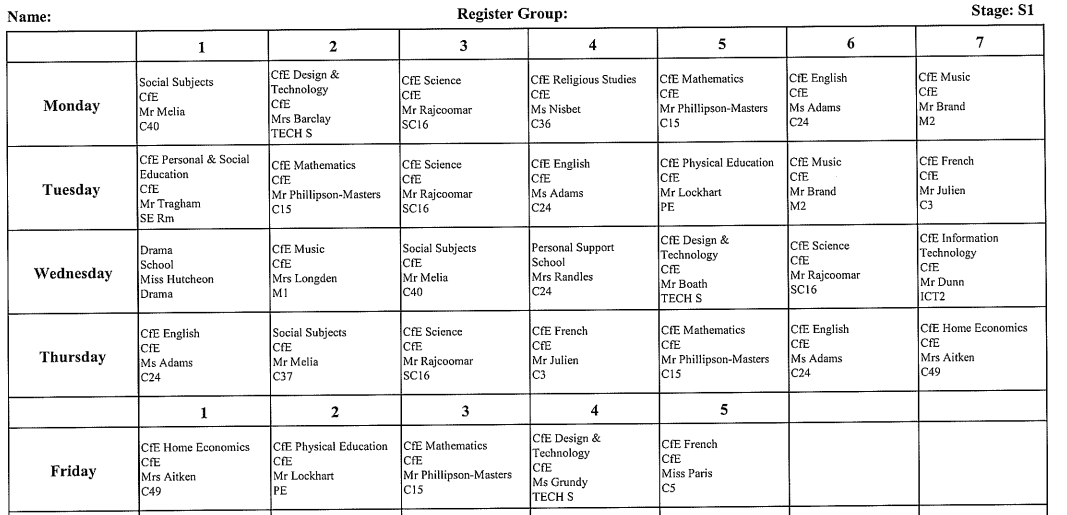 Our School Day8.55 – 9.45 		Period 19.45 – 10.35	 	Period 210.35 – 11.25	 	Period 311.25 – 11. 40		Break11.40 – 12.30  		Period 412.30 – 1.20		Period 51.20 – 2.10			Lunch2.10 – 3.00			Period 63.00 – 3.50			Period 7When you go to Secondary School, you will learn a huge number of new skills, and improve skills you have practiced in Primary School. In the goal below, use the list to write in 10 new skills or things you would like to build on in your years at Secondary School. 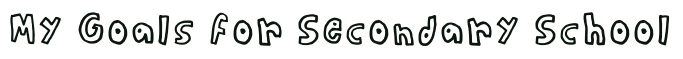 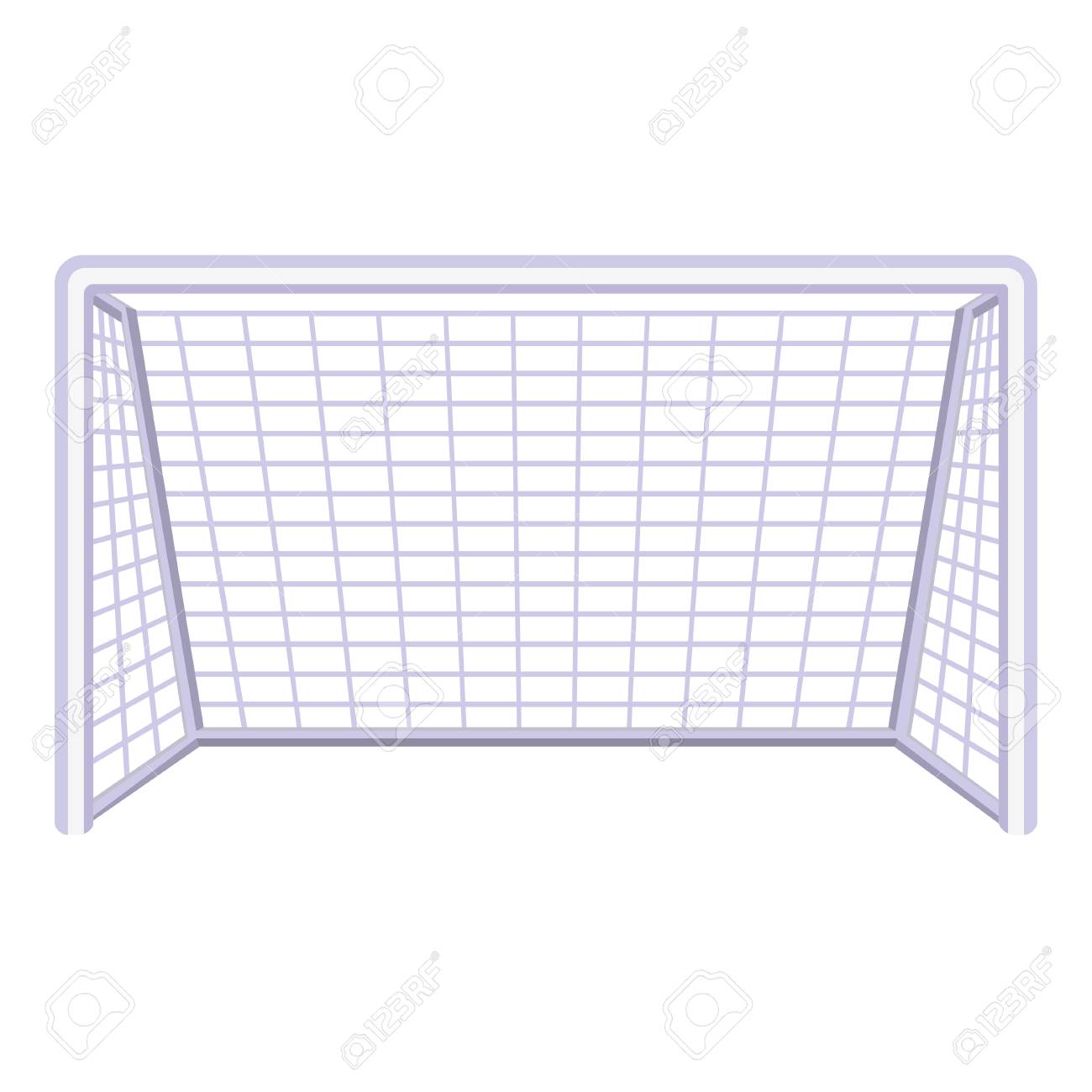 A Tour of Monifieth High School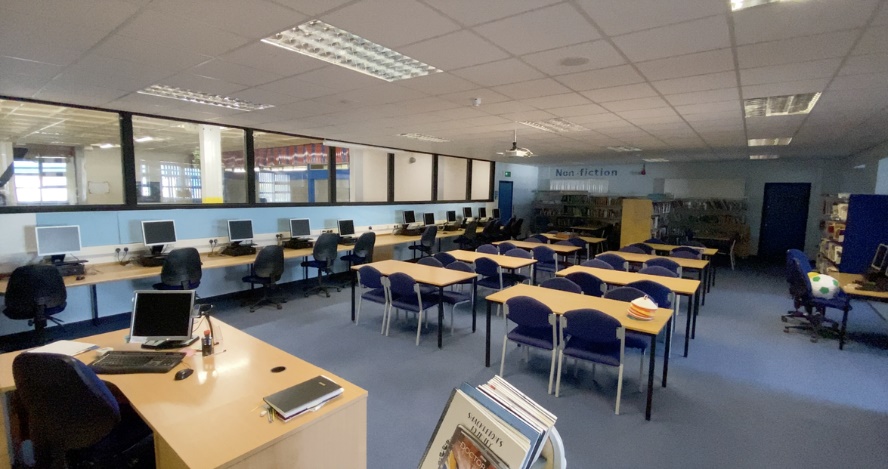 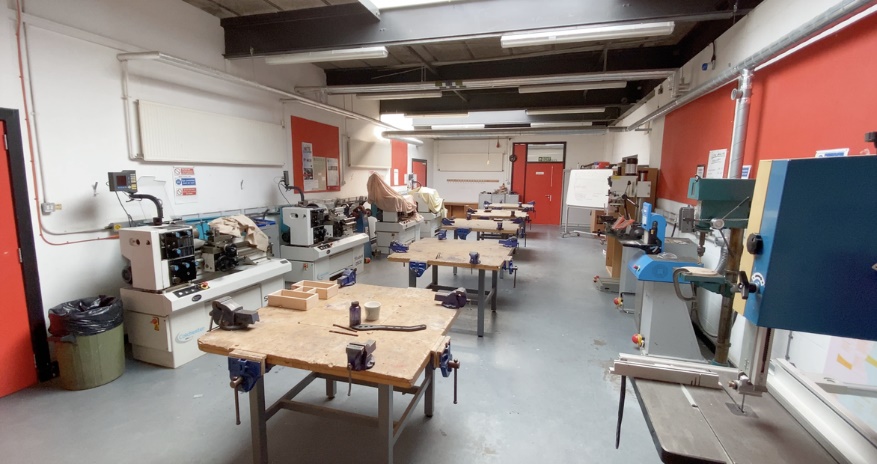 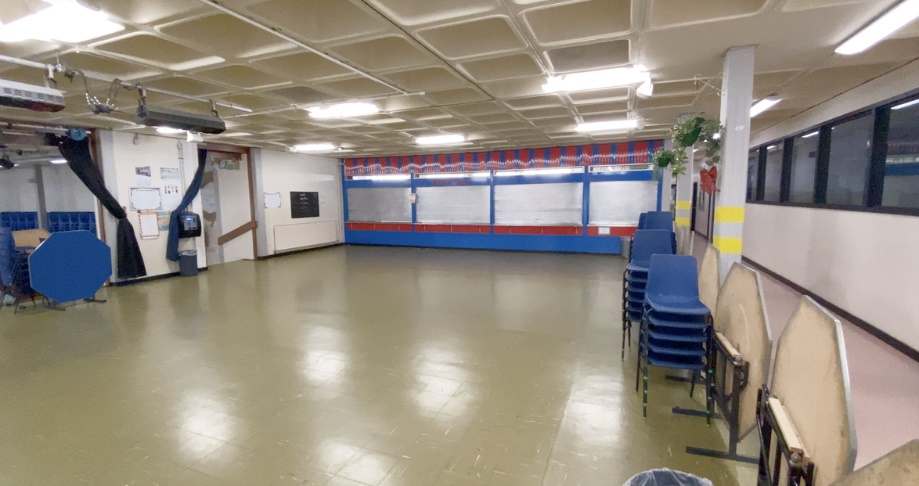 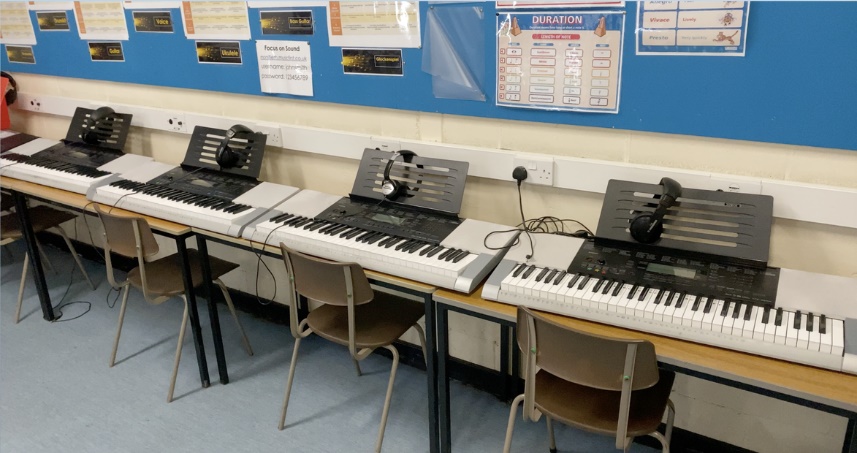 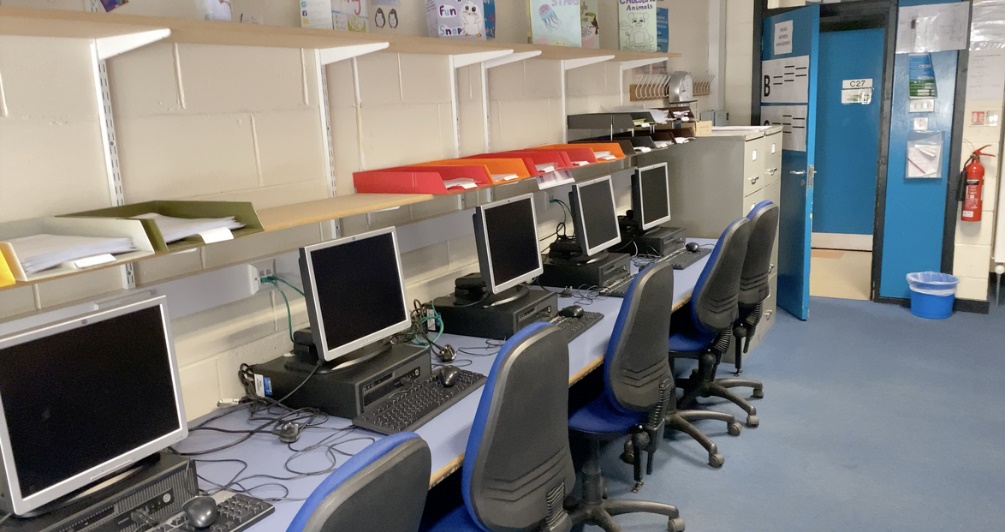 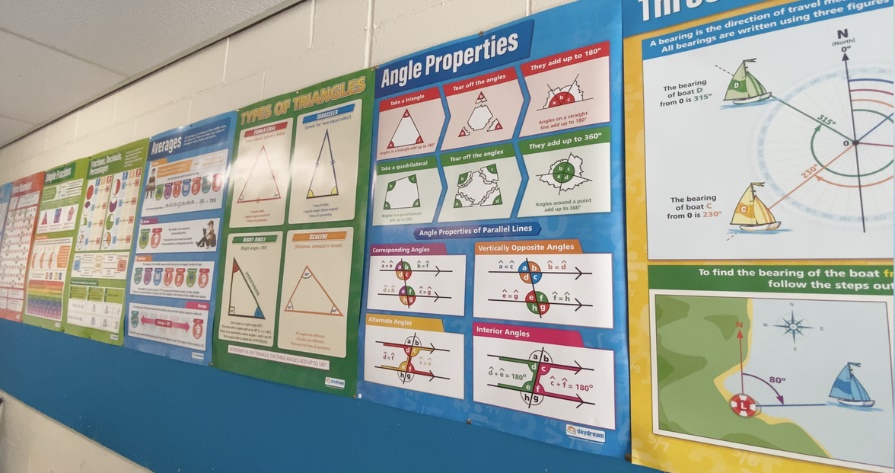 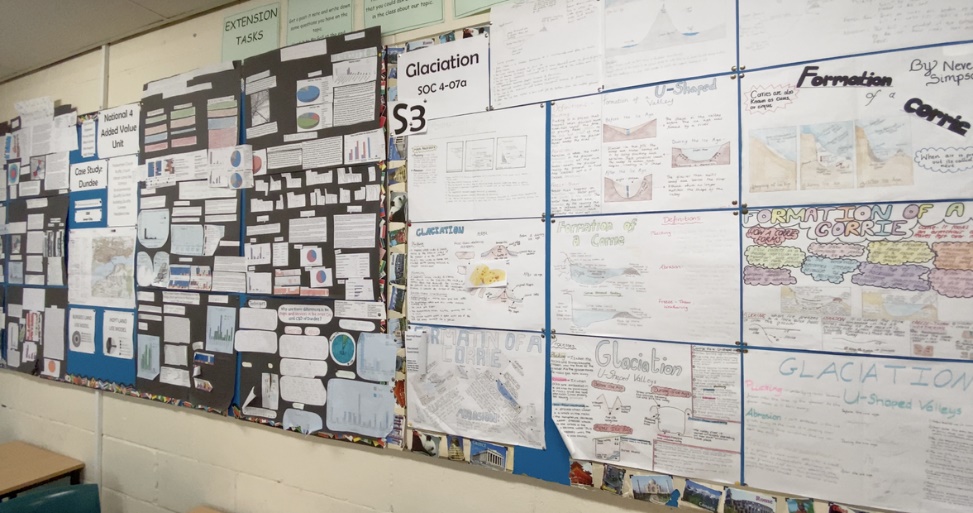 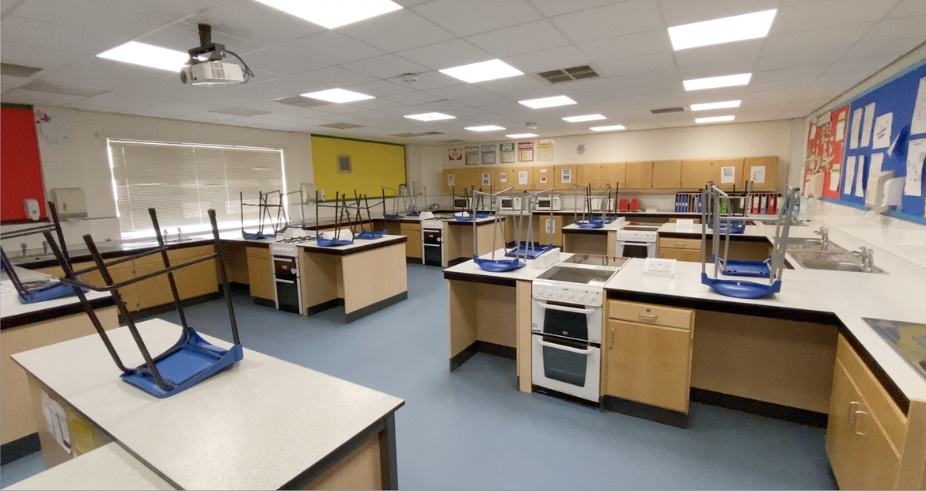 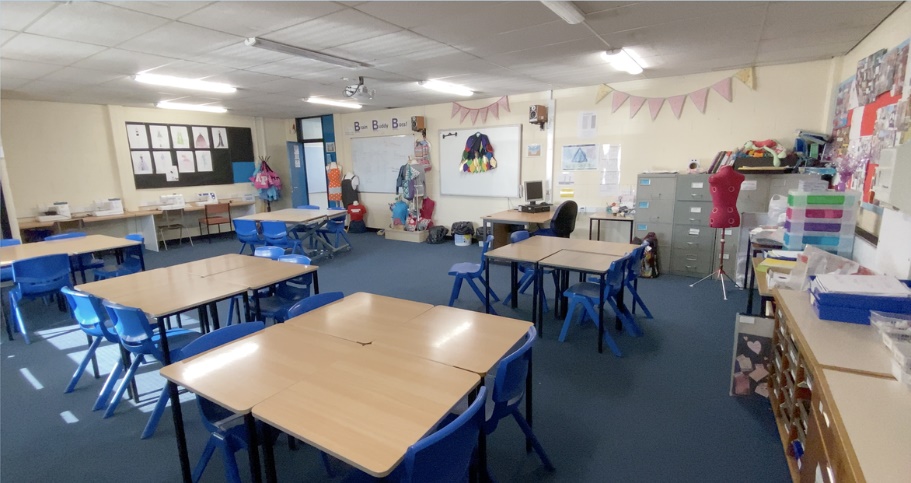 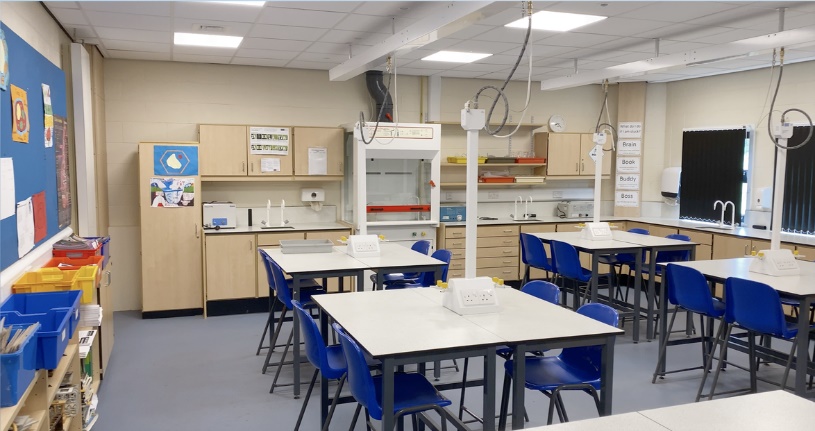 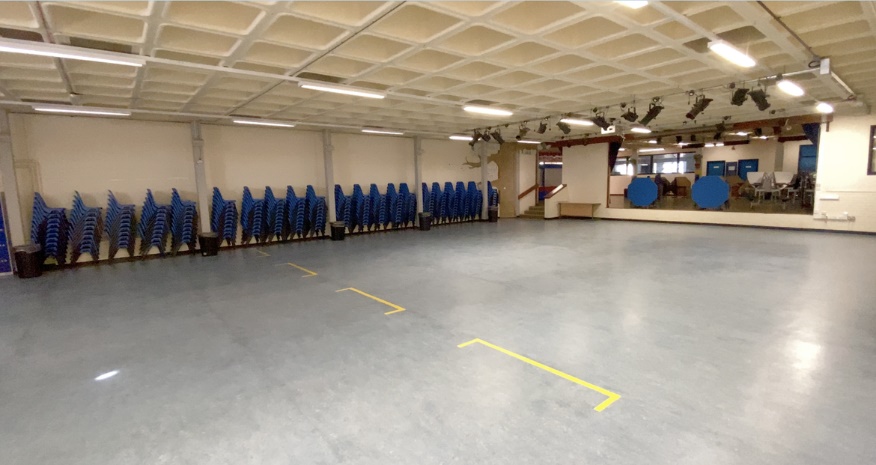 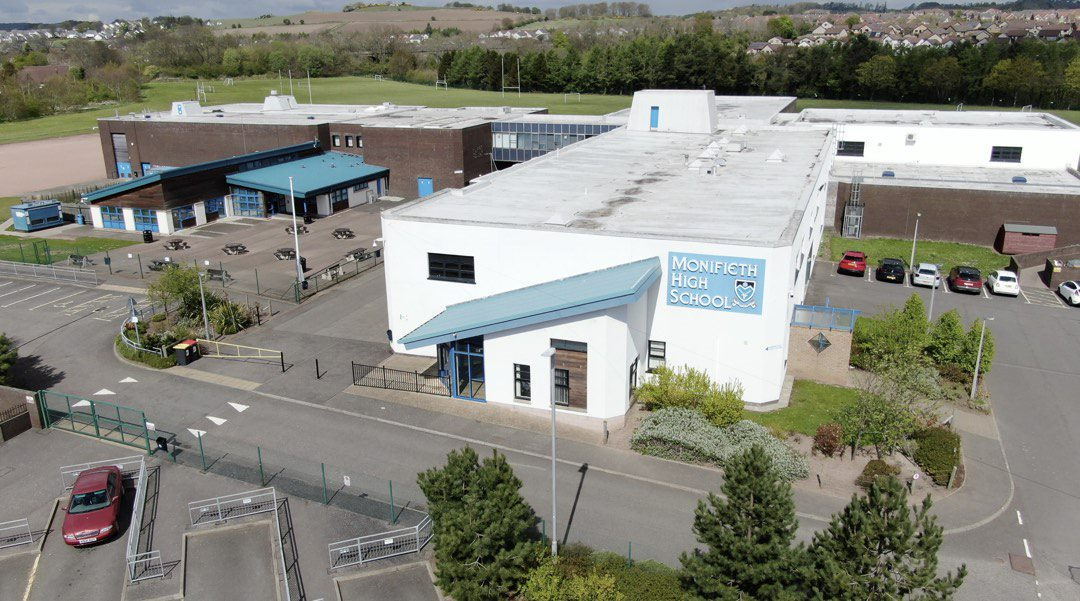 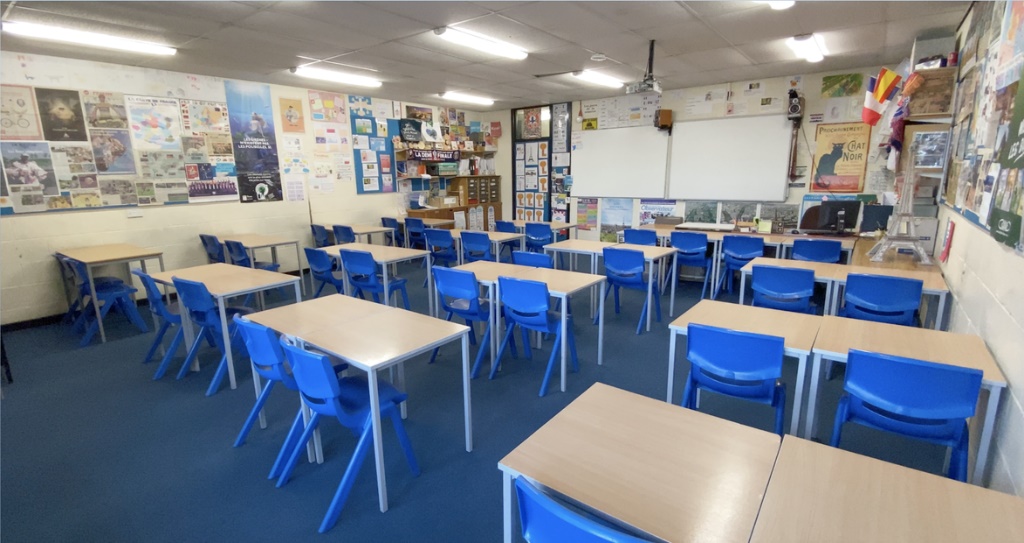 Clubs at Monifieth High School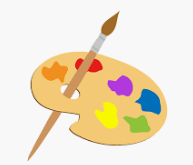 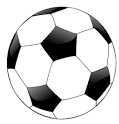 Unscramble the words to find out some of the extra-curricular clubs or places to visit during break/lunc at Monifieth HS.ebalt inetns 	________________	 keca blcu ________________mgismwni 		________________	ybrgu 	_________________lbatenl		 _______________	gltpaomrni ________________cktecri 		_________________	ncadnngi _________________brlyria		 ________________	ardma	_________________tra bluc 		________________	cbesarbl 	_________________nbedatgi		________________	ytcath eacf _______________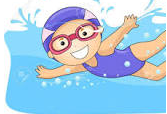 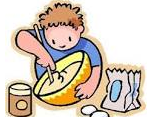 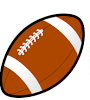 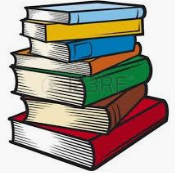 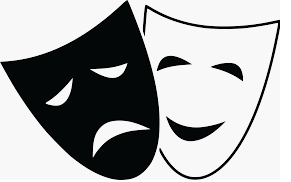 School Meals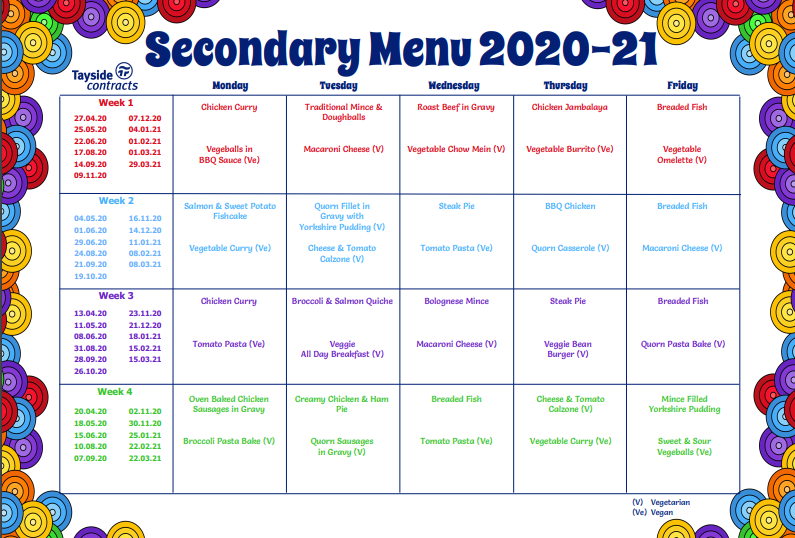 Learning Qualities at Monifieth HS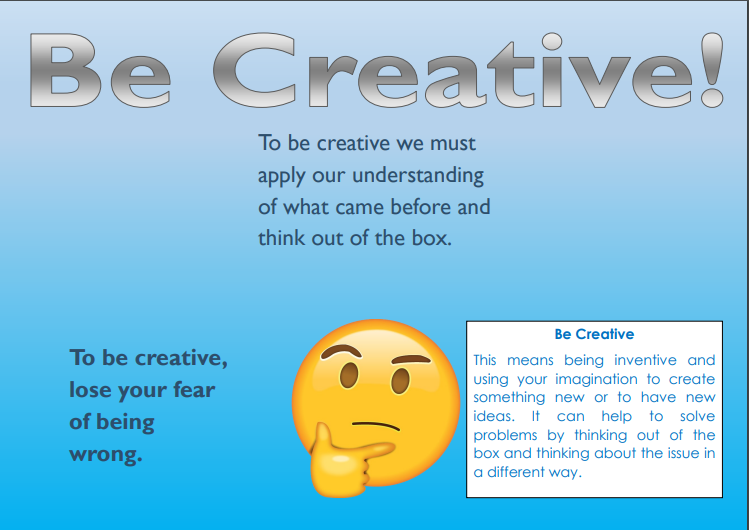 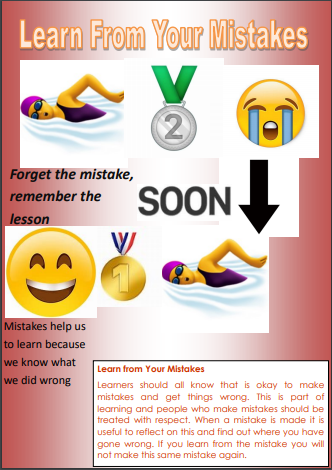 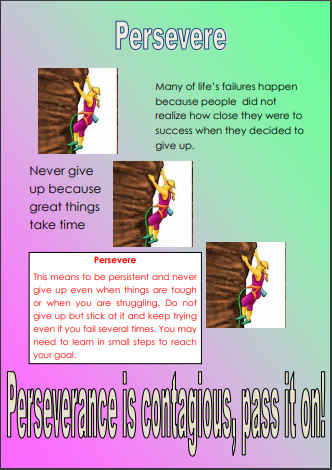 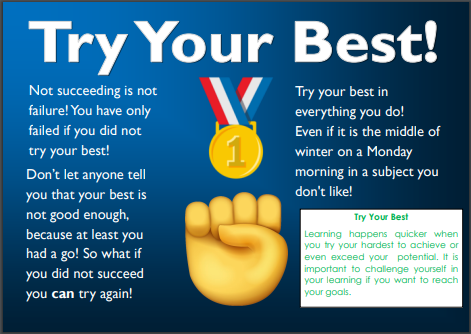 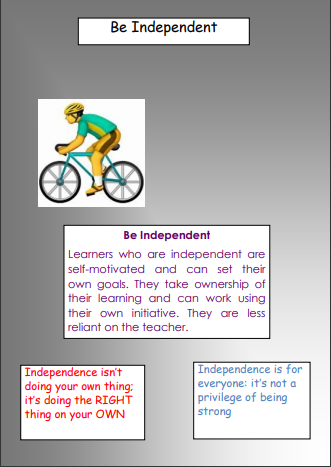 Any questions?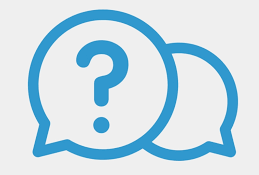 We hope this booklet answers some of the questions you may have but please get in touch if you have other questions or queries.Pupil Care & Support Teacher Email Addresses:-Mrs Welsh 		m.welsh@angusschools.org.ukMrs Whitfield	r.whitfield@angusschools.org.uk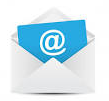 Mr Burns		s.burns1@angusschools.org.ukMrs Perry		k.perry@angusschools.org.ukMr Tragham		a.tragham@angusschools.org.ukMiss Herbert		l.herbert@anguschools.org.ukTransition Mailbox	MHSP7transition@angusschools.org.ukFollow us on Twitter	@monifiethhigh	    @pcs_mhs	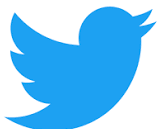 	    @monifiethHWB#staysafe and we are looking forward to meeting you all soon.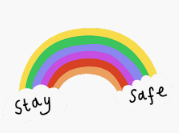 We hope you have a lovely summer holiday and we are looking forward to meeting you all in August.Take care and stay safeFavourite ColourFavourite AnimalIf I could have a superpower, I’d….Favourite School SubjectBest place I’ve ever been to…Dream country to visit…If I could travel back in time, I’d go to…My dream job is…Full Name of the SchoolSchool AddressSchool Telephone NumberName of the Head TeacherSchool Starts atSchool Finishes atI will get to school byHow long will it take you to get to school?What time will you have to leave home?SAFSEHMGEOHIMJEEAOMAMWSLUSMISETNISCUDRAMAZSACPNGEAIIFGTRNGISEDALTINUARRHPGRTENCITOCAOLTMSLUBNYRSNERSSLEUBPEICQLHRMXTASSDEAUSEMUAHSUDINEPUFXLGEOGRAPHYMDMACIMTVMSITYEOAEMBNAOAIIOTOHRTTSCOLITPTEELGRDUSERARYSIPUFOSEEKRHPTTAEHOIYROTSIHSTSMELRANNJVEPIFJNAMURSBKJKHOMECONOMICSPUMYZXTLSVZICTuTNGMOLearn to play a musical I instrument.Learn to play a new sport.Learn a foreign language.Join a lunchtime or after school club.Play for a school team.Learn to cook.Volunteer in my local community.Perform in a school show,Make new friends.Be a School CaptainLearn how to read a mapRaise money for charityLearn First AidRepresent your school in a national competitionWork as part of a teamTravel to another country